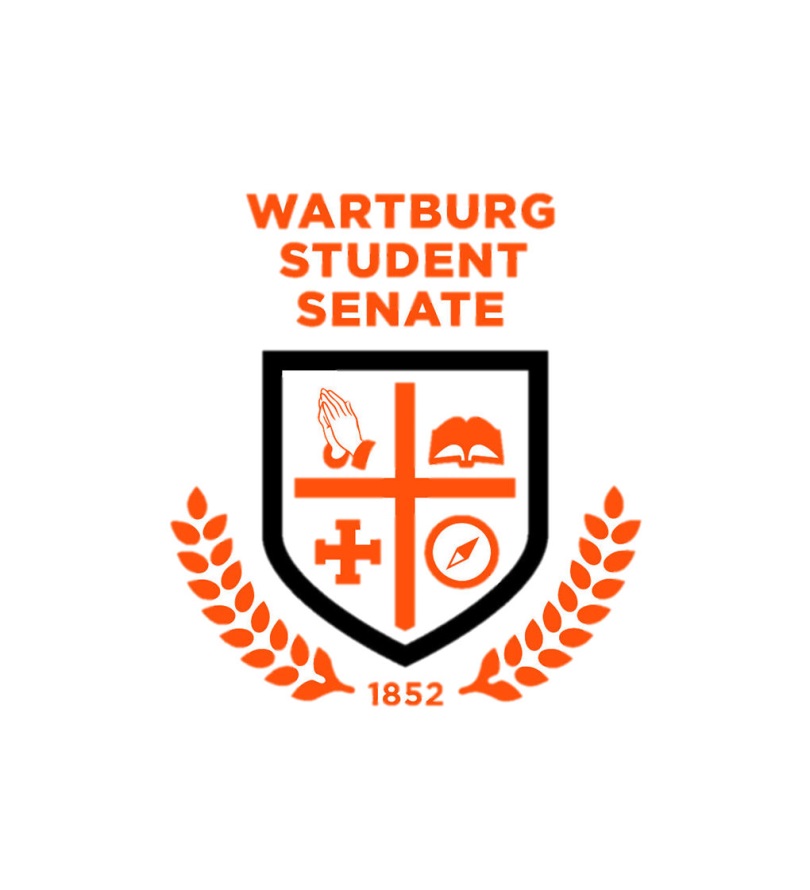 TREASURER	Name: Seth Jobes-Ryan Year: 3rd YearPlease answer the following questionsWhy do yosu want to serve in this position?I would like to serve in this position again so I take the knowledge and experience that I have gained over the previous 2 years and better help the college and student sentate as a whole. Name significant activities, organizations, or work experiences you have taken part in while at Wartburg College. Briefly describe your personal contribution to each activity/experience.While I have been at Wartburg I have worked at the Den, Business Office, in Pathways as a Supplemental Instructor, Resident Assistant and as Student Body Treasurer. The Den:  Working at the Den gave me a good sense of what being a student at Wartburg is like. It brought me in touch with the reality that almost everyone on campus has a job of some sort and the commitment that everyone makes to work toward making Wartburg its best. Business Office: While I worked in the business office I got good experience helping maintain accounts which translates really well to this position as I am comfortable making and tracking large amounts of transactions. Additionally, during this time I fostered great relationships with the Business Office staff which is crucial when it comes to filing paperwork and all of the duties that come with being Treasurer. Supplemental Instructor: As a Supplemental Instructor I continue to spend time assisting and teaching students about Macroeconomics as well as Microeconomics. This position translates well into the Treasurer role as it gives me experience explaining concepts to others which is very important when it comes time to explain budgetary issues and concepts.  Residential Assistant: As a Resident Assistant I continue to spend time working towards developing a positive community on my floor. I do this by putting on floor programs, assisting with any concerns students may have, and managing my budget as an RA to ensure that students have a positive experience at Wartburg.  Treasurer: As Student Body Treasurer I continue to focus on putting the Senate’s budget in a good position for long term growth. I do all of this by managing our funds to best help current students with Allocations and Supplemental Requests while still maintaining the ability for Senate to help students in the future.Athlete: As a member of the Wartburg Baseball Team I know what it is like to be a busy student and a student-athlete at that. I know what it is like to be a part of a team working towards a common goal and I continue to translate that ability to student senate. As an executive team we cannot achieve anything if we are not on the same page and as Treasurer that would continue to have the upmost importance to me.FCA Exec Team Member: as a member of the FCA Executive team I assist in the planning of the FCA Huddles, Bible Studies, etc. Discuss how you plan to balance your commitments (academics, extra-curricular activities, jobs, etc.) if elected as Student Body Recorder.Through the past 2 years as student body treasurer I have always relied on my organization to help me manage my busy schedule. Through this I am able to ensure commitment to all the organizations that I am involved in and the roles that I hold. This includes being a member of the Wartburg Baseball Team, the FCA Exec Team, the Wartburg Community Symphony Orchestra, and my current role within Senate. What do you see as the treasurer’s most important role?I feel that the most important role of the treasurer is to serve as a liason to the student organizations to assist them in funding and to inform them of all the ways that senate can help them financially. The Student Senate budget needs to be allocated first and foremost to student needs. As treasurer, how will you manage the budget and what other goals do you have for this position?As treasurer I make it an upmost priority to allocate the funds in order to benefit as many students as humanly possible, putting an emphasis on investing senate’s money in the students. Cutting back on non-essential spending and doing everything within my power to improve the quality of living for students on campus. Describe in detail the vision and goals do you have for the future of the Wartburg College Student Senate, the Student Body, and Wartburg College as a whole?First, I would also like to see the volume of Supplemental requests increase. This increase would allow Senate to assist Wartburg students as much as possible to help the needs of college organizations and activities across campus. Funding more student organizations on campus, would allow a positive visibility of the Senate name, which would encourage more organizations to reach out to Senate. Secondly, I would like to continue to automate and optimize Senate processes so that they are as efficient as humanly possible for the benefit of the student body. Lastly I would like to see the Hall and Campus improvement projects done in a more systematic way ensuring all residence halls are still able to receive funding and improvements while still being fiscally responsible. What unique qualities and skills would you bring to the position of Treasurer? I feel that personally I have many different qualities that allow me to be effective in this position. First and foremost I feel I am very organized and have good time management skills that allow me to best utilize my time for the good of senate. I also feel I am very analytical and tend to think and make decisions based off of facts and not emotions. I feel this gives me a very grounded approach to decision making with an emphasis on facts. If elected, how will you evaluate your development as an effective servant leader?If I were to be reelected, I would evaluate my development from my peers on the exec team as well as other student Senators. Working closely with these individuals these past 2 years, they have a good perspective on the work I have been doing and would be able to provide good feedback. Taking this feedback I would then use it to better myself as a servant leader in this position. 